TERMS & CONDITIONS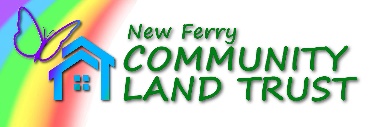 NEW FERRY FESTIVALNEW , NEW FERRY, WIRRAL CH62 5AZSATURDAY 27th and SUNDAY 28th AUGUST 2022

ALL PITCHES ARE OFFERED UNDER THE FOLLOWING TERMS AND CONDITIONS:	You are welcome to a stall pitch on either Saturday 27th or Sunday 28th August for individual days or for both days.We cannot guarantee the security of anything you leave on site overnight, so all stalls must be dismantled at the end of each day and re-erected the following morning.  New Ferry Community Land Trust hold no responsibility for persons or goods associated with any pitch or stall.Each group, company, organization or society raising funds for themselves are responsible for their own insurance cover.  YOU MUST PROVIDE EVIDENCE OF YOUR PUBLIC LIABILITY INSURANCE WITH YOUR APPLICATION.No flammable goods or equipment are to be used at any time, except where appropriate for use on a food outlet / pitch.No sales of canned “silly string” will be permitted.Vendor’s pitches must carry the necessary certification for correct use and storage.All pitch holders are responsible for supplying any equipment needed for a stall, this should be in good working order. The standard pitch size will be 3m x 3m.Pitch holders are ultimately responsible for the safety of all persons associated with the stall as well as the goods used.All vehicles associated with pitch holders must park in a sensible manner in one of the designated car parks or otherwise as directed on the day.  All stall/pitches are to be manned by a responsible adult at all times.All refuse must be stored safely until the end of the event and disposed of in a responsible way by all pitch holders.Stalls must be set up by 10.00am each morning.  We reserve the right to refuse entry to any stallholder who arrives after this time if their accessing a pitch is unsafe to do so.If you bring your own gazebo, this must be suitable for the purpose of providing cover for your goods and MUST be weighted down or otherwise secured in the event of winds. Anyone selling food based products, make sure all products are in date. There will be spot checks on the day. If you have made the food yourself, YOU MUST PROVIDE COPIES OF YOUR FOOD HYGIENE AND OTHER RELEVANT CERTIFICATION TO PREPARE FOOD FOR PUBLIC CONSUMPTION. If you do not have this, we cannot allow you to sell food.No illegal or copied items to be sold on any of the days. Spot checks will be made each day. Merseyside Police will be in attendance and also carrying out visual checks, and Wirral Council's trading standards officers may also be present.No Alcohol will be permitted to be sold on any stall, nor hot food that includes burgers, hot dogs and any fried food which is readily available in existing shops.  The organisers reserve the right to limit certain types of traders.We cannot guarantee pitch spaces in advance; nor can we guarantee exact same pitch spaces if attending on consecutive days. All pitch holders must abide by these guidelines, to ensure a safe and happy event. Anyone seen to be not abiding by these terms and conditions will be asked to leave immediately.THESE GUIDELINES ARE DESIGNED FOR A HAPPY AND SAFE EVENT FOR ALL!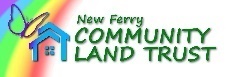 Pitch Days required (please tick):* Fee waived for New Ferry or Port Sunlight based businesses/charities/groups at the organiser's discretionDo you accept the terms and conditions? Yes / No (outlined above)Insurance Certificate enclosed?    Yes / NoSafety Certificate (if appropriate) enclosed?    Yes / NoFood Hygiene Certificate enclosed? (If appropriate) Yes / No	(Please note that a copy of all appropriate certificates must be provided)SIGNED: ………………………………………………     DATE: ………………………………………………FOR ALL ENQUIRIES, PLEASE CONTACT:Mark CraigMobile: 07746073914Email: newferrymarkets@gmail.comPlease note: Submission of this application form is not a guarantee that your application will be successful.  New Ferry Community Land Trust reserves the right to limit the number of similar competing stalls. Where this occurs, we will allocate pitches on a first-come-first-served basis.  Invoices will follow on completion and return of this form. When you receive an invoice, this will guarantee your pitch.  Payment to be made on the first day.NB: we now ask for your pitch fee to be paid to us in cash on the first day of the event.Please return this form (plus copies of your public liability insurance and food hygiene certification if applicable to: New Ferry Community Land Trust, c/o 63 Shorefields, New Ferry, Wirral. Merseyside CH62 1BS.
Alternatively, please email copies of all your documentation to newferrymarkets@gmail.com